Родился Бушманов Михаил Емельянович в селе Яшкино Сорочинского района Чкаловской области. Закончил Куйбышевский педагогический институт.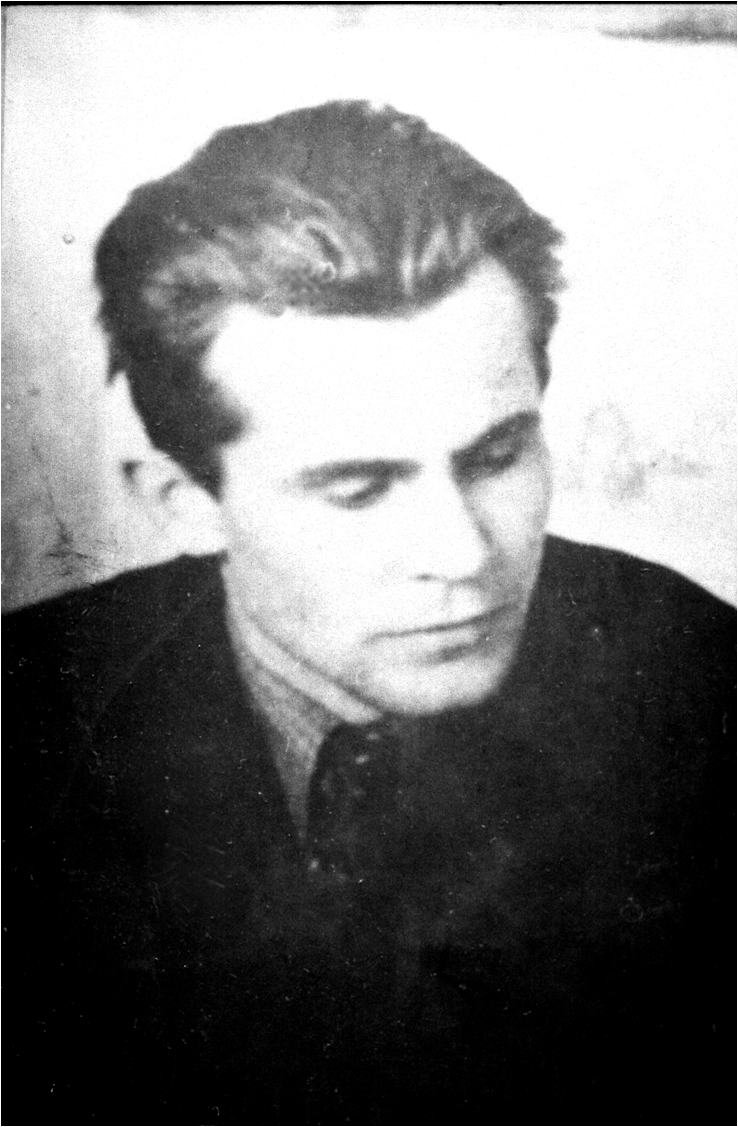 1 апреля 1941 года Бушманов М.Е. был призван на учебные сборы. В июле того же года он погиб под г.Жлобиным. Подробные данные о его гибели и месте захоронения неизвестны до сих пор.Всего одно письмо получила Александра Павловна от своего мужа, датированное 25 июня 1941 года.В первые дни войны погибли: Хамов Юрий, Яковлев Александр. Крыжановский Вячеслав погиб при форсировании реки Сожь.Мухортов Леонтий погиб в Крыму в составе десантной армии маршала Кулика. Могутов Моисей пропал без вести (не вернулся с задания).Никифиров Владимир сгорел в танке на Курской дуге.Двадцать выпускников школы внесено в Книгу Памяти.Вечная память директору и ученикам, погибшим в годы Великой Отечественной войны 1941 – 1945 год. Мама!Я убит в сорок первом….Эту участь свою,Как положено, встретилЯ в жестоком боюНе хотел умиратьВосемнадцати летЯ, привыкший считать,Что и смерти – то нет.